學群體驗課程 - 活動回饋表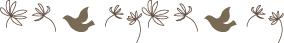 各位 您好：希望本次活動的安排與設計能對您有所助益。為使下一次活動更臻完美，請您依本次參加活動的感受，提供寶貴的建議與回饋，以作為日後本組辦理活動之參考，再次謝謝您！慈濟大學教務處綜合業務組 敬啟一、基本資料：身份別：□國中/高中   年級學生 □家長 □老師 □行政人員 □其他            二、題目1.您參觀哪些學系？2.您對本次活動的滿意度為何？4. 您對本次活動印象最深的學系是？ 原因？5. 如果下次還要來參觀，會想去哪裡？填妥後請交與工作人員□醫學院□醫學院□人文社會學院□教育傳播學院□國際暨跨領域學院□醫學系□護理學系□醫學檢驗生物技術學系□分子生物暨人類遺傳學系□物理治療學系□公共衛生學系 □醫學資訊學系 □生命科學系 □社會工作學系 □東方語文學系 □人類發展與心理學系□傳播學系 □兒童發展與家庭教育學系□英美語文學系□國際服務產業管理題號項目結果(非常滿意5/滿意4/普通3/不滿意2/非常不滿意1)1本次活動整體安排  □5    □4     □3    □2    □12對未來志願選擇助益    □5    □4     □3    □2    □13活動時間及場地的安排    □5    □4     □3    □2    □14文宣資料的內容    □5    □4     □3    □2    □15講師表達清晰且有條理    □5    □4     □3    □2    □16課程內容獲益良多    □5    □4     □3    □2    □1